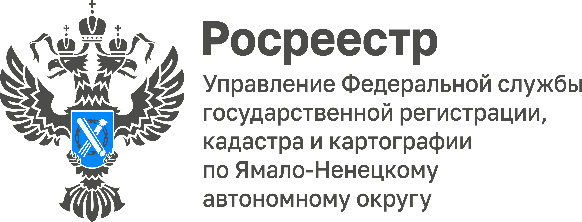 Росреестр разъясняет: какие нарушения законодательства могут повлечь административную ответственностьНаказать за нарушение закона может либо суд, либо полиция. Так скажут большинство граждан и будут правы. Редко кто задумается о том, какой именно суд и на каком законном основании может вынести то или иное решение. К примеру, мало кто знает, что должностные лица Росреестра вправе составлять протоколы об административных правонарушениях. О том, в каких случаях это возможно и какое наказание может за этим последовать рассказал главный специалист-эксперт межмуниципального отдела по Пуровскому и Красноселькупскому районам Управления Росреестра по ЯНАО Игорь Музыка. В случае нарушения законодательства в части, касающийся деятельности Росреестра, к нарушителям могут быть применены нормы кодекса об административных правонарушениях РФ (КоАП РФ). За какие нарушения в сфере деятельности ведомства может последовать наказание?1) Самовольное занятие земельного участка -  использование земельного участка без прав, предусмотренных действующим законодательством. (ст. 7.1 КоАП). К примеру, это может быть размещение на нем каких-либо сооружений, строений, возведение ограждений или препятствий, затрудняющих доступ к участку законному владельцу. Некоторые собственники увеличивают площадь земельного участка, с помощью размещения ограждения дальше юридических границ (внесенных в ЕГРН), капитальная застройка участка без оформления правоустанавливающих документов или несвоевременного их оформления. Все это ведет к наложению административного штрафа от 5 тыс. руб. до 200 тыс. руб. в зависимости от категории нарушителя или определенного процента от кадастровой стоимости земельного участка. 2) нецелевое использование земель – использование участка не в соответствии с установленным целевым назначением и видом разрешенного использования). Так, открыть магазин на участке с видом разрешенного использования «личное подсобное хозяйство» — это нарушение. Либо, на земельном участке, предназначенном для размещения гаражей, построить многоквартирный жилой дом – это тоже нарушение.Административная ответственность за нецелевое использование земельных участков установлена ч. 1 ст. 8.8 КоАП РФ: от 10 до 200 тыс. руб. в зависимости от категории нарушителя или определенного процента от кадастровой стоимости земельного участка.Также необходимо отметить, что помимо оплаты штрафа – землепользователю необходимо будет в срок, установленный контрольно-надзорным органом, устранить выявленное нарушение.Также главный специалист-эксперт межмуниципального отдела по Пуровскому и Красноселькупскому районам Управления Росреестра по ЯНАО Игорь Музыка отметил, что Росреестр, осуществляет исполнение функций административного органа в отношении арбитражных управляющих. Должностные лица Росреестра вправе составлять протоколы об административных правонарушениях за неправомерные действия при банкротстве (14.13 КоАП РФ). Частями 3 и 3.1 указанной статьи предусмотрена административная ответственность за неисполнение арбитражным управляющим обязанностей, установленных законодательством о банкротстве, если такое действие (бездействие) не содержит уголовно наказуемого деяния.В случае выявления нарушения составляется протокол об административном правонарушении, в арбитражный суд направляется заявление о привлечении арбитражного управляющего к административной ответственности, и арбитражный суд уже выносит решение об удовлетворении или об отказе в удовлетворении этого заявления.Также КоАП РФ предусматривает штрафы за уничтожение, повреждение или снос пунктов государственных геодезических сетей (ч. 3 ст. 7.2 КоАП РФ). Этой статьей предусмотрены следующие штрафы: от 5 до 200 тыс. руб. в зависимости от категории нарушителя Росреестр проводит мониторинг за соблюдением кадастровыми инженерами требований к геодезическому и картографическому обоснованию кадастровых работ. При выявлении признаков внесения в межевой или технический план недостоверных сведений, в том числе об использованной геодезической или картографической основе, материалы направляются прокуратуру для привлечения кадастровых инженеров к ответственности за внесение заведомо ложных сведений на основании ч. 4 ст. 14.35 КоАП.Росреестр уполномочен осуществлять федеральный государственный контроль (надзор) за соблюдением установленных законодательством правил употребления наименований географических объектов в документах, картографических изданиях, на дорожных и иных указателях.Как показывает практика, искажение географических наименований на картографических материалах встречаются очень редко, в отличии от искажений в наименованиях на дорожных указателях. Можно посчитать это незначительным нарушением, опечаткой, но это является нарушением установленных правил присвоения или употребления наименований географических объектов (ст. 19.10 КоАП). За нарушение предусмотрена административная ответственность для должностных лиц в виде штрафа от 2 до 3 тыс. руб.Исходя из вышеизложенного, главный специалист-эксперт межмуниципального отдела по Пуровскому и Красноселькупскому районам Управления Росреестра по ЯНАО Игорь Музыка подчеркивает, что несмотря на строгие законодательные нормы, основной формой контроля Росреестра в части государственного земельного надзора, является проведение мероприятий по профилактике нарушений обязательных требований, таких как: информирование, объявление предостережений, консультирование, профилактический визит.Так, за первое полугодие 2023 проведено 102 профилактических визита, проконсультировано о недопустимости нарушения обязательных требований 102 гражданина.Такие мероприятия направлены на повышение информированности контролируемых лиц о способах соблюдения обязательных требований земельного законодательства. 